Egységben az erőVarholik MátéElnöki programELTE KCSSK Diákbizottság2016/2017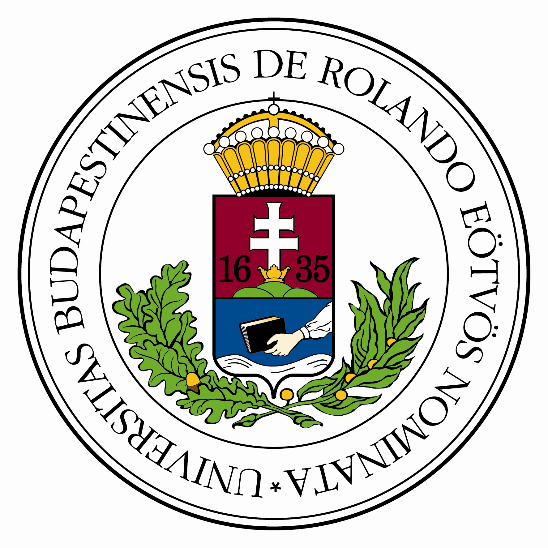 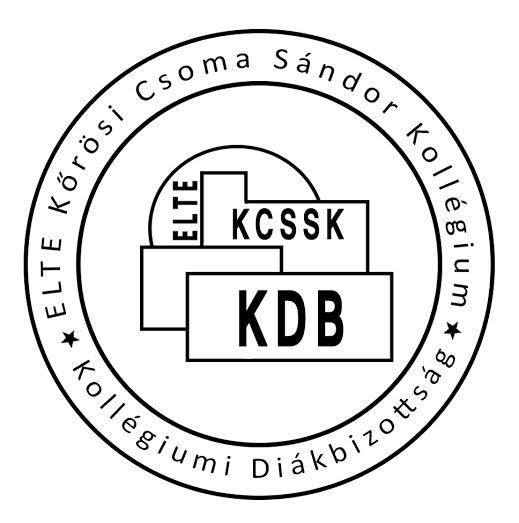 TartalomElnöki bemutatkozás:	4Alelnöki bemutatkozás:	5Motivációnk:	7Szakmai tervek	8Szervezet működését fejlesztő eszközök bevezetése	8Dokumentálás	8Kollégiumi folyamatok	8Szolgáltatások fejlesztése és bővítése	9Oktatások	9Kollégiumi udvar	9Biciklitároló	9Könyvtár	9Zeneszoba	10Internetszolgáltatás	10Közélet	11Klubok	11Kollégiumi önszerveződő körök	11Rendezvények	11Informatikai fejlesztések	12Vezeték nélküli hálózat	12Kollégiumi ügykezelő rendszer	12Kollégiumi szervíz	12Egységes kollégiumi médiatár	12Egységes online megjelenés	13Sportélet fejlesztése	13Konditerem	13Sportpályák	13Külügy	14Utánpótlásképzés	14Partnerek	14KolHÖK Elnökség	14Budaörsi úti Kollégistákért Alapítvány	14BEAC	15Jövőkép	15Azt mondják, az idő megváltoztatja a dolgokat. De az igazság az, hogy magadnak kell megváltoztatnod őket.Andy WarholElnöki bemutatkozás:Varholik Máté vagyok, 1994.05.04-én születtem Miskolcon. Középiskolás tanulmányaimat a Földes Ferenc Gimnáziumban végeztem speciális matematika tagozaton. A gimnáziumban olyan fejlett gondolkozásmódra és szemléletre tettem szert, melynek köszönhetően nyitott szemmel nézek a világra és problémák helyett megoldandó feladatokat látok magam előtt. Az egyetemet 2012-ben kezdtem programtervező informatikus szakon, ekkor kerültem be a kollégiumba is.	Első évem alatt megismerkedtem a kollégium egyik közösségével, a Bolyai klubbal. Nagyon jó érzés volt, hogy van egy közösség, ahol hozzám hasonló érdeklődésű emberek vannak és jól esett valahová tartozni ebben a teljesen új légkörben.  Gólyaként az ember leginkább azt a kollégiumi közösséget ismeri, amihez tartozik, és bár nem sokat tud róluk, de van arról sejtése, hogy vannak más, hasonló dolgokat képviselő közösségek is. Ez idővel változik. Nálam ez 2013 őszén következett be amikor is Szabó Zsolt akkori KDB elnök felkért póttagnak az informatikai diákbizottságba. Szinte semmit nem tudtam a szerverezetről de érdekeltek az új kihívások és lehetőségek, úgyhogy elfogadtam a jelölést. Akkor még nem tudtam, de ez lényegében egy pillangóhatást indított el és ennek értelmében most, évekkel később valószínűleg ez a munka fogja kitenni mindennapjaim nagy részét. Tagságom elején megismerkedtem a diákbizottság munkájával, feladatokat kaptam és egyre több ponton tudtam segíteni mind a kollégistáknak, mind a közösségek fejlődésében. Az idő múlásával egyre jobban ráláttam a kollégium működésére és a közösségek felépítésére. Időközben az informatikai diákbizottság alelnöke, majd elnöke lettem, így a feladatok és a felelősség is nőtt, de ezen kihívások minden részét élveztem. Azt vettem észre, hogy a többi klub tagjait is megismertem és rengeteg barátra tettem szert. Nagyon jó érzés volt, hogy bárhová mentem, mindenhol ismerős arcok jöttek velem szemben. Rájöttem arra, hogy a közösségek rettenetes erővel bírnak és ezt ha megfelelő módon kovácsoljuk össze, akkor a kitűzött céljaik közül szinte bármit el tudnak érni. Ezért kezdtem el feladataim a klubokkal való lehető legszorosab együttműködéssel végezni.  	Idén Adonics Adrienn munkáját segítettem, közösen végeztük a feladatokat, melyek eredményeképp tavasszal engem kért fel arra, hogy a folytassam munkáját és hallgatói oldalról vezessem a kollégiumot. Nyáron Fekete Flóra a KolHÖK elnökségének informatikai megbízotti pozíciójára kért fel, ezért idén - amennyiben bizalmat szavaznak nekem - úgy szeretném ellátni az elnöki feladatokat, hogy közben a KolHÖK munkájában is részt veszek. Úgy gondolom, így talán még effektívebb lehet majd a munka. Azért választottam Rédli Dávidot az alelnöki pozícióra, mivel sok közös projekten dolgoztunk a múltban és jelenleg is és ezek során kiderült, hogy hatékonyan tudunk együtt dolgozni. Alelnöki bemutatkozás:Rédli Dávid vagyok 1992. április 4-én születtem Sopronban. Jelenleg 5. évemet töltöm a Kőrösi Csoma Sándor kollégiumban és középiskolai informatika szakos tanulmányaimat folytatva a programtervező informatikus szak hallgatója vagyok.Az egyik ok amiért szeretem a programozást az, hogy ezen keresztül segíthetek másoknak, monoton feladataik automatizálásával megkönnyíthetem mindennapi munkájukat.Többek között ezért is örültem, mikor 2014-ben a diákbizottság azzal keresett meg, hogy jelöltessem magam a Kollégiumi Diákbizottság tagjának. Sikeresen megválasztásom utána az IK-BGGYK diákbizottság póttagja lettem, illetve a diákbizottság  informatikai referensi pozíciójával is engem bíztak meg.Akkor még meglehetősen keveset tudtam a diákbizottság működéséről, nem voltam tisztában azzal, hogy pontosan mi is ez a szervezet, mi a célja és miért dolgoznak a kollégiumi érdekképviselők nap mint nap.Bár hirtelen jött feladat volt, mégis - a nagyon összetartó és segítőkész tagoknak hála - igen hamar beletanultam a dolgokba. Láttam, hogy ahogy velem, úgy a hozzájuk kérdéssel forduló hallgatókkal is igen kedvesen, türelmesen bánnak, igyekeznek a felmerülő kérdéseket legjobb tudásuk szerint megválaszolni és a problémákra is minél hamarabb, minél jobb megoldást találni. Ez a hozáállás és segítőkészség nagyon hamar szimpatikussá vált és én is mindinkább szerettem volna ezt a munkát folytatni.A következő évben az IK-BGGYK választókerület kiemelten megbízott tagjaként folytattam a megkezdett munkát. A tanév vége felé kezdett kialakulni a gondolat, hogy még komolyabb tisztséget és ezzel együtt komolyabb szerepet vállaljak a kollégium jobbá és hallgatóbarátabbá tételében. Fontos számomra ez a közösség, hiszen én is immár több, mint 4 éve vagyok tagja, így igen izgatottan és örömmel nézek elébe a rám váró alelnöki feladatonak.Úgy gondolom, hogy korábbi közös munkáinknak köszönhetően Mátéval egy jól összeszokott párost alkotunk és biztos vagyok benne, hogy Ő is ugyanolyan hozzáállással és munkakedvvel fogja belevetni magát a ránk váró feladatokba, mint én.Motivációnk:Mindketten az 5. évünket töltjük a kollégiumban. Ez idő alatt rengeteget tanultunk más kollégistáktól és nagyon sok mindent kaptunk a kollégiumi hallgatói önkormányzattól és a kollégiumi közösségektől. Úgy gondoltuk, hogy most rajtunk a sor és itt az ideje, hogy ezt a rengeteg dolgot viszonozzuk a jövő kollégistái számára. Szeretnénk, ha a jövő generációja még többet tudna profitálni és még hasznosabban tudná eltölteni a kollégista éveit a tanulmányai alatt, mivel ezek azok az évek amelyek nagyban befolyásolják a jövőnk alakulását. Bízunk abban, hogy a nekünk szavazott bizalom és a tapasztalatunk elég lesz ahhoz, hogy irányítsunk egy diákbizottságot amivel közösen a kollégiumi életet egy újabb szintre tudjuk emelni.	A minket terhelő felelősséggel és feladatokkal mindketten saját határainkat feszegetjük és olyan problémákkal kell majd szembenéznünk, melyekre korábban nem is gondoltunk. Úgy érezzük, hogy ez a feladat mindkettőnk egyéni fejlődéséhez és a csapat munkájához is nagyban hozzájárul majd. Célunk, hogy mindent a lehető legjobb módszerekkel és leghatékonyabb megoldásokkal vitelezzünk ki így olyan készségeket sajátíthatunk el, melyekre a későbbi életünk során is szükségünk lehet. 	A legfőbb motivációnk talán az, hogy megmutassuk a kollégistáknak, hogy a már bevett dolgokon is lehet javítani. Sok dolgot tervezünk megtartani a jelenleg működő folyamatok közül, azonban legalább ennyit változtatni is szeretnénk. Új szemléleteket és eszközöket szeretnénk behozni a szervezet életébe és abban bízunk, hogy az újítások eredményesebbé teszik a munkánkat és a befeketett munka személyes és közösségi eredeményeket fog hozni.Szakmai tervekAlelnöktársammal olyan terveket próbáltunk alkotni, melyek egybevágnak a diákbizottság elképzeléseivel és a korábbi évek munkájával.Szervezet működését fejlesztő eszközök bevezetéseInformatikusi munkám során rengeteg olyan eszközt ismertem meg mellyel fejleszthetnénk hatékonyságunkat. Szeretnék olyan eszközöket megismertetni a szervezettel, melyek segítik a kommunikációt, átláthatóbbá teszik a folyamatokat és  megkönnyítik a feladatok elvégzését. Úgy gondolom, hogy ezen eszközök megismeréséből mindenki profitál majd, mivel a jövőben a munkaerőpiacon biztosan használni fognak hasonló szofvereket és megoldásokat; ezért is érzem fontosnak az ilyen eszközök használatát.DokumentálásInformatikusként számomra a folyamatok és a döntések dokumentálása az egyik legfontosabb dolog. Egy megfelelően dokumentált folyamat sok éven keresztül működni fog mert ha felmerül egy kérdés, vagy az érintettek nem értik, hogy miért az adott módon kell kivitelezni egy feladatot, akkor megtalálják rá a választ. Sajnos az a tapasztalatom, hogy a megfelelő dokumentálás a jegyzőkönyveken kívül eddig nem volt jelen a kollégium működésében. Szeretném ezt a szemlélet megváltoztatni és minden folyamatot megfelelő módon dokumentálni, hogy a jövő generációjának lehetősége legyen nyomon követni a korábbi évek történéseit és megvizsgálni az egyes folyamatok működését. A jelenlegi technológiai viszonyok megadják azt a lehetőséget, hogy ezt a mértékű dokumentációt fenntartsuk és egy megfelelően karbantartott dokumentumtárat hozzunk létre. Ezt 2015 szeptemberében el is kezdtem egy a Diákbizottság álltal használt Google Drive segítségével. Egy év alatt meglepően sok dokumentum keletkezett, de ennek köszönhetően úgy tudjuk elkezdeni a 2016-os tanévet, hogy nem kell kutatni az előző év adatait mivel minden egy helyen rendszerezve megtalálható. Ezt a személetet a kollégium többi szervezetére is ki szeretném terjeszteni így megalapozva egy stabilabb alapot a jövő számára. Kollégiumi folyamatokA kollégiumunk megfelelően nagy intézmény ahhoz, hogy egy ide bekerülő hallgató ne lássa át az egész működést. Előfordul azonban, hogy sajnos több év ittlakás után is vannak olyan kérdések, melyekre a folyamatok tisztázatlansága miatt nem lehet egyértemű választ adni. Idén elsődleges célom lesz az, hogy a kollégium működését és folyamatait feltárjam és a diákbizottság segítségével - ha szükséges - megfelelően újragondolva tisztázzuk és leírjuk ezeket. Amennyiben ez megvalósul, képesek leszünk megteremteni egy olyan közeget, melyben mindenki egyenértékűként tud majd szolgáltatásokat igénybe venni és azokról megfelelő információkkal rendelkezik..Szolgáltatások fejlesztése és bővítéseCélunk, hogy a jogszabályok által kötelezővé tett szolgáltatásokon túl, más lehetőségeket is biztosítsunk a hallgatók számára, melyek lefedik az érdeklődési körök jelentős részét, mivel szerencsére kollégiumunk több egy puszta diákszállónál, ahová a hallgatók csak aludni járnak. Ez nagy részben köszönhető az itt működő kluboknak illetve a kollégium szolgáltatásainak. A kollégiumban folyó aktív közösségi élet miatt fontosnak tartom a szolgáltatásaink fejlesztését és bővítését mivel ezek alapozzák meg az új barátságokat és ismeretkötéseket.OktatásokA kollégiumban szinte minden szakterületképviselői helyet kapnak, ami azt jelenti, hogy a meglévő tudásbázis nagyon széleskörű. A régebben működő kollégiumi önképző szakkörhöz (KÖSZ)  hasonlóan szeretnék pár órás informális oktatásokat szervezni, melyek keretein belül a hallgatók a mindennapi élet megkönnyítéséhez szükséges ismereteket sajátíthatnának el. Az első ilyen célom a Google Drive használatával kapcsolat képzés megvalósítása, ami nagyban meg tudja könnyíteni a hallgatók egyetemi életét. Kollégiumi udvarRégi törekvés, hogy az idők során megkopott udvart és annak elemeit rekultiváljuk. Olyan zöld terület kialakítását látjuk optimálisnak, mely rendezettségével és megfelelő térhasználatával szolgálja a hallagatók kikapcsolódását. Ezt a törekvést az udvar zöldterületeinek rendezése, szabadtéri padok telepítése, a tűzhelyek, mint közösségi terek kiépítése szolgálja. Hallgatói kezdeményezésre alakult évekkel ezelőtt egy kertgondozó kör, mely működése nem tudott kitelejesedni, így ennek újra élesztését és támogatását kiemelten fontosnak tartjuk.BiciklitárolóA kollégium lakói egyre nagyobb számban választják a kerékpáros közeledési formát, ennek eredményeképp egyre több kerékpár található meg a kollégium területén, viszont a biciklitárolási lehetőségek korlátozottak ezért a hallgatók a fákhoz és a rácsokhoz kénytelenek láncolni kerékpárjaikat. Idén már elindultak a tárgyalások a biciklitároló beszerzés kérdésében. Arra fogok törekedni, hogy ezek mihamarabb befejeződjenek és több lehetőség legyen a biztonságos biciklitárolásra a kollégium területén.KönyvtárNagyon sok lakó még mindig nem tudja, hogy a kollégiumnak jókora könyvtára van, amely minden nap késő estig várja őket. Úgy vélem, ennek egyik oka az, hogy a könyvtárnak sem online elérhetősége, sem kereshető katalógusa nincs, pedig ha a lakók előre meg tudnák nézni, hogy a szükséges szakirodalom, vagy akár szépirodalom megtalálható-e a könyvtárban, biztosan szívesebben mennének le kölcsönözni, és bevett szokássá válhatna a „könyvtárazás”. A korábbi évekhez hasonlóan törekedni fogok az online katalógus bevezetésére és a könyvtárhasználat fellendítésére, mellyel kapcsolatos első lépésként számítógépeket helyezünk el a könytárban, melyeket helyben minden kollégista szabadon használhat.ZeneszobaA kollégiumban rengeteg zeneileg tehetséges hallgató lakik. Az általános iskolában vagy a gimnázium alatt sokan tanultak meg hangszeren játszani Zeneiskolában, vagy akár egyénileg. A zene sokaknak olyan szabadidős tevékenységet jelent, mely relaxációs vagy önfejlesztő módon nyilvánul meg mindennapi életükben. Ahogy a sport szerelmeseit, úgy a zene iránt érdeklődőket is igyekszünk megfelelően támogatni. A zeneszoba felszereltségének bővítése azért problémás, mert a közbeszerzésekre limit van, a hangszerek pedig sajnos nem kevés pénzbe kerülnek. Amíg ennek a problémának a kiküszöbölésén dolgozunk, addig is szeretnénk tárolószekrényeket elhelyezni ide, illetve kényelmesebbé varázsolni a jelenlegi zeneszobát. InternetszolgáltatásA korábbi években visszatérő probléma volt az internet nem megfelelő stabilitása. A hálózati nevelővel közösen jelenleg is dolgozunk az informatikai rendszer fejlesztésén, célünk, hogy a jövőben a közös munkával még jobb, még megbízhatóbb halózatot tudjunk biztosítani az itt lakó hallgatóknak. Ennek részeként új, modern hálózati eszközök kerülnek beszerzésre, valamint a számítógépregisztráció fejlesztésére is sor kerül.KözéletSzámomra nagyon sokat jelent a kollégiumi közélet, nagyon sokat segített az életem során és nagyon nagy lehetőségeket látok a ennek megfelelő fejlesztésében, ezért is fő célom a közéletet támogató közösségek és csoportok segítése és fejlesztése, illetve az új közösségek kialakítása.KlubokA klubok a kollégium fontos részét képezik mivel ezek lényegében sok hallgatót megmozgató önszerveződő körök, melyek segítik és támogatják tagjaikat a kollégiumi évek alatt. Célunk, hogy minél szorosabra fűzzük az együttműködést a klubokkal, melyből mind ők, mind a Diákbizottság rengeteget profitálhat. Tapasztalatainkat megosztva mindannyiunk munkája hatékonyabbá válhat, melynek eredményeképpen jobb rendezvények és még jobb hallgatói közösség jöhet létre.Kollégiumi önszerveződő körökKollégiumunk egyik előnye a vegyes kari eloszlás, azaz a hallgatók szerteágazó érdeklődési köre. Szeretném, ha a korábbi éveknél jobban odafigyelnénk arra, hogy az azonos érdeklődésű emberek megtalálják egymást és csoportokat alakíthassanak ki. Ezekhez a diákbizottság minden segítséget meg fog adni és működésüket minden lehetséges eszközzel támogatni fogja. Tudom, hogy erővel nem lehet közösségeket kovácsolni és a legjobb közösségek önszerveződők, ezért azon fogok dolgozni, hogy az önszerveződésnek helyet adjak és a további működésüket minél jobban segítsem. Tematikus esteket és olyan eseményeket szeretnék szervezni, ahol a hasonló érdeklődésű emberek megismerhetik egymást és remélhetőleg a későbbiekben keresni fogják egymás társaságát. Korábbi ilyen kezdeményezések voltak a Hearthstone bajnokságok ahol a játék szerelmesei megismerték egymást és a legutolsó alkalommal már elég nagy részvétellel tudtunk közösségben játszani.RendezvényekA korábbi években a kollégiumi rendezvények elérték azt, hogy megfelelő mértékben meg tudják mozgatni a kollégiumi hallgatókat és minőségi kikapcsolódást tudnak nyújtani. Idén azon szeretnék dolgozni, hogy az eseményszervezési folyamatok a lehető legösszeszedettebben és leghatékonyabban működjenek, így a kollégiumi rendezvények a jövőben még élvezhetőbbek és sikeresebbek lehetnek.Informatikai fejlesztésekVezeték nélküli hálózatKorábbi években már szó volt a vezeték nélküli hálózat kiépítéséről. Idén a kollégiumi rendszergazdával együtt azon dolgoztam, hogy ez minél hamarabb  meg is tudjon valósulni. Nyáron sikerült mindent előkészíteni a fejlesztés kivitelezéséhez, ezért szeretném ha tavasszal kiépülne a hálózat.. Ez azt jelenti, hogy a kollégium teljes egésze, a közösségi helységeket és az udvart is beleértve le lesz fedve vezeték nélküli hálózattal. Ez akkor valósulhat meg, ha megkapjuk  rá a megfelelő költségvetési keretet.Kollégiumi ügykezelő rendszerAlelnöktársammal és egy informatikus hallgatókból álló csapattal az előző félévben egy informatikai rendszer fejlesztésébe kezdtünk  melyet várhatóan ebben a félévben fogjuk befejezni. Ezzel a jelenleg papíros formában működő dolgokat elektronikus megoldásokkal váltanánk fel. Részletesebben, digitális lenne a hibabejelentés, a mosógépfoglalás, a teremfoglalás, továbbá a portai adminisztrációt is egy elektronikus megoldás váltaná fel - amennyiben rendszerünk elfogadásra kerül az intézmény vezetői által. A szobeboesztórendszerrel már a nyáron találkozhattatok, ezt is szeretnénk funkcionálisan kibővíteni és a szobabeosztás folyamatát egy tökéletesen működő rendszerrel végezni a jövőben.Kollégiumi szervízA hálózatos csapattal együttműködve szeretnénk megalapozni egy kollégiumi számítógépszervíz létrejöttét, ahová a hallgatók az ügyes bajos számítógépes problémáikkal fordulhatnának, az operációs rendszer telepítéstől kezdve a laptoptisztításig. Úgy gondolom, és korábbi tapasztalataim is azt mutatják, hogy erre nagyon nagy az igény és ezek a feladatok a kollégiumon belül is kivitelezhetőek ha szervezetten van felépítve a szolgáltatás.Egységes kollégiumi médiatárSzeretnék létrehozni egy olyan online médiatárat, melyben minden a kollégiummal kapcsolatos eseményen készült kép meg van osztva a megfelelő személlyel, azaz egy helyen van minden digitális vizuális tartalom. Erre azért van szükség, mivel ha valaki szeretné visszanézni a korábbi évek eseményeit az sajnos jelenleg elég nagy kutató munkát igényel a nem egységesített tartalomtárolás és -kezelés miatt. Úgy gondolom ez fontos lenne a kollégiumi emlékek megőrzése érdekében, többek között például azért, hogy akár 20 év múlva is vissza tudjuk nézni a BN-es filmeket és egyébb fotókat.Egységes online megjelenésAz egységes médiatárral jár, hogy a megfelelő képeket és videókat publikáljuk, ezért szeretnék létrehozni egy kollégiumi youtube csatornát is, ahová a generált tartalom egységesen ki tud kerülni, illetve a kollégiumhoz kapcsolható eseményekről egyértelműen ki fog derülni hogy azok a saját kollégiumunkhoz tartoznak.Sportélet fejlesztéseA jövőben szeretnénk a Diákbizottsággal még több sportolási lehetőséget biztosítani a kollégisták számára, ezért idén is meg fogunk próbálkozni az uszodabérletek beszerzésével amely ingyenes úszási lehetőséget biztosít majd a kollégistáknak. Ezen kívül a Budapesti Egyetemi Atlétikai Clubbal is szeretnénk minél szorosabbra fűzni az együttműködést, hogy minél több és minél színvonalasabb edzéseket tudjunk biztosítani a kollégiumban.A mindenkori sportreferenssel együttműködve szeretnénk továbbfejleszteni a gépeket, a kollégiumon belüli sportolási lehetőségeket. A nagyobb eszközök mellett, mint például a kondigépek vagy a kosárpalánkok, figyelmet kell fordítanunk az olyan kisebb, hamarabb amortizálódó eszközök pótlására is, mint a foci- és kosárlabdák.Az elmúlt időszakban elmaradás volt tapasztalható a sportprogramok tekintetében. A legtöbb nagy rendezvényen mindig része a sportnap, valamint az évente megrendezett foci bajnokság is nagy népszerűségnek örvend, ám hiányoznak a kisebb, egy délutános alkalmak. Egy-egy ping-pong vagy röplabdaverseny, vagy a túrázás során a hasonló érdeklődésű hallgatók megismerkedhetnek, akik pedig szeretnének, kipróbálhatják ezeket a sportokat.KonditeremNyáron Vitovszki Marcell személyében kinevezésre került egy konditerem-felügyelő. Az ő feladata az, hogy a konditeremet megfelelő állapotban tartsa mind tisztasági szempontból, mind eszközállományilag. Segítségével folytatni fogjuk a konditerem minőségének fejlesztését. A konditerem eszközeinek száma folyamatosan bővül, hogy mindinkább kielégítse az itt lakó hallgatók igényeit.SportpályákA kollégium tertületén található foci-, kosár-, röplabdapályák folyamatos karbantartása és fejlesztése is elengedhetetlen ahhoz, hogy a kollégiumban a közösségi sportolás lehetőségét minél több hallgató számára biztosítani tudjuk. Ezen fejlesztéseket az új kosárpalánkok beszerzésének elindításával kezdtük meg, melyben Almásy Annamária segített nekünk. Későbbi fejlesztések keretein belül  szeretnénk lecserélni a kapuhálókat és a röplabdahálót is.KülügyA kollégiumban kürülbelül 65 külföldi hallgató él, akik számára a korábbi évek munkáinak köszönhetően a tájékoztatók nagy része már angol nyelven is elérhető. Idén szeretném, ha ezek a hallgatók valamilyen módon integrálva lennének a közösségi életbe mivel rengeteget tudnánk tanulni egymástól.UtánpótlásképzésAz utánpótlásképzés célja egy együttműködő csoport létrehozása, akik egymás tudását kiegészítve fejlődhetnek, megismerhetik a kollégiumuk sajátosságait, könnyedén építhetnek kapcsolatot egymással és a helyi Diákbizottsággal, hogy ezáltal egy fejlődő, „tanuló” közösséggé váljanak a képzés végére. Célunk az, hogy a kialakult közösségek tagjai a következő évtől aktívan segítsék a Diákbizottságok munkáját, azok tagjaként vagy alkalmi közreműködőként adott projektekben. A továbbképzéseket az utánpótlásképzésben lefektetett szilárd alapokra építjük fel. A már összeszokott csapatoknak továbbképzéseket biztosítanánk az érdekképviselet sarkallatos pontjaival kapcsolatosan, a mögöttes tudás értékét hangsúlyozva. Ez azonban az első évben még nem megvalósítható, így a korábbi kezdeményezést követve folytatjuk a közös szakmai képzések szervezését, melyekre bármely diákbizottsági tag jelentkezhet és azokon részt vehet. Emellett a Diákbizottságok által igényelt szakmai és/vagy személyes képességek/készségek fejlesztésének céljából további tréningeket szervezünk a csoportok egyéni kérése alapján, részletes és személyes egyeztetésekkel.PartnerekKolHÖK Elnökség Az eddigi években is jó kapcsolatot tartottunk fenn a KolHÖK elnökségi tagjaival. Feltétlen segítségre számíthattunk minden olyan ügyben, melynek elintézése valamiért nehézségekbe ütközött. Kifogástalan volt az együttműködés a felvételi időszakban, az Egyetemvezetéssel való kommunikáció során, illetve a különféle fejlesztési ötletek megvalósításában is. Úgy gondolom idén ez még gördülékenyebb lesz, már csak azért is, mert mint azt a bemutatkozásomban már említettem, jelenleg az elnökségben informatikai megbízottként is tevékenykedek így minden a KCSSK-t érintő dologról időben tudom informálni a diákbizottságot.Budaörsi úti Kollégistákért Alapítvány A BKA alapvetően azért jött létre, hogy a hozzájuk beérkező adományok segítségével hozzájáruljon a kollégiumi közélet szervezéséhez, segítséget nyújtson a hallgatói rendezvények megvalósításában. Az alapítvány kuratóriuma havonta tart ülést, melyen elbírálásra kerülnek a hozzájuk beérkezett pályázatok, illetve beszámolót kérnek a korábbi pályázati összegek felhasználásáról. Ez az együttműködés nagy segítséget jelentett a Diákbizottság számára olyan hagyományos események megrendezésében, mint a novemberi Showhajtás, az Őszi Kultúr7, vagy a B.A.M.B.I. Továbbra is szeretném ezt a hatékony közös munkát folytatni, hiszen ők segítenek nekünk továbbvinni azt, amiért ők maguk is sokat dolgoztak a kollégiumban eltöltött éveik alatt.BEAC Ahogy már korábban is említettem, állandó partnerünk a sportélet szervezésében a Budapesti Egyetemi Atlétikai Club. Bizalommal fordulhatunk hozzájuk, ha új sporteszközöket szeretnénk beszerezni, vagy információra van szükségünk egy-egy edzéstípus vagy sportág elérhetőségeiről. A BEAC edzőinek köszönhetően kerülhet sor aerobik – és kettlebell órákra a kollégiumban, illetve az egyesülethez köthető sportlétesítményekben tartott órákra is rendkívül kedvező árú bérleteket válthatnak a hallgatók. A BEAC hagyományos rendezvényeink fényét is emeli standjával és nyereményjátékaival, a lakók többször is találkozhattak már az udvaron felállított óriástrambulinnal és a rekeszmászással. Hosszú távú célunk az egészséges életmód népszerűsítése, és minél változatosabb sportolási lehetőségek elhozása a kollégistáknak. JövőképReméljük, hogy törekvéseinket és céljainkat meg tudjuk valósítani és ebben mind a hallgatók, mind a kollégiumot segítő szervezetek támogatását élvezhetjük majd és egy olyan egységes képet tudunk kialakítani, mely nem csak önmagát szolgálja, de a fejődés lehetőségét is magában hordozza.Varholik MátéAlelnökKCSSK Diákbizottság